Данный документ содержит информацию о  динамике результативности дополнительной общеобразовательной программы «Театр танца Free_step» за последние 3 календарных года. Информация обновляется ежегодно. Сохранность контингента.В данном графике приведена информация о сохранности контингента объединения за последние 3 года.Вовлеченность внешней аудитории к деятельности объединения.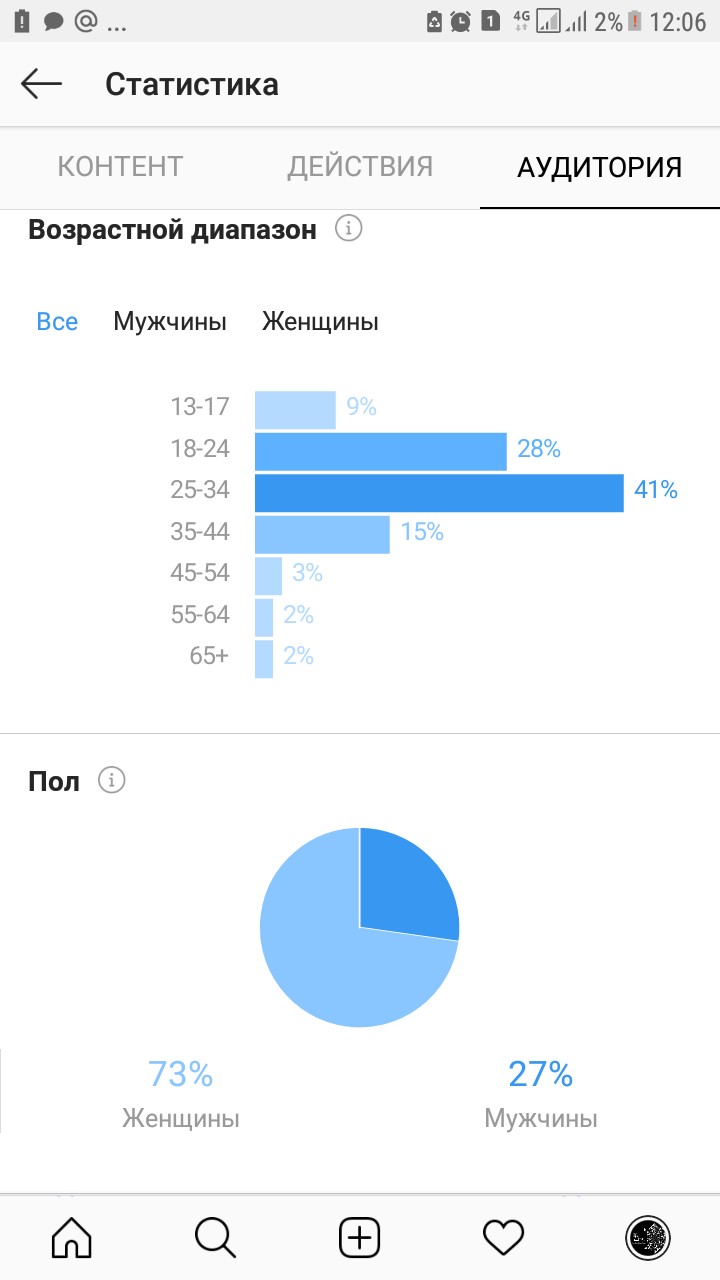  На данных изображениях приведена статистика вовлеченности внешней аудитории через аналитическую статистику соц.сети «Инстаграмм». Из этой статистики видно, что основное внимание аудитории привлекает конкурсная  и социальная деятельность объединения. 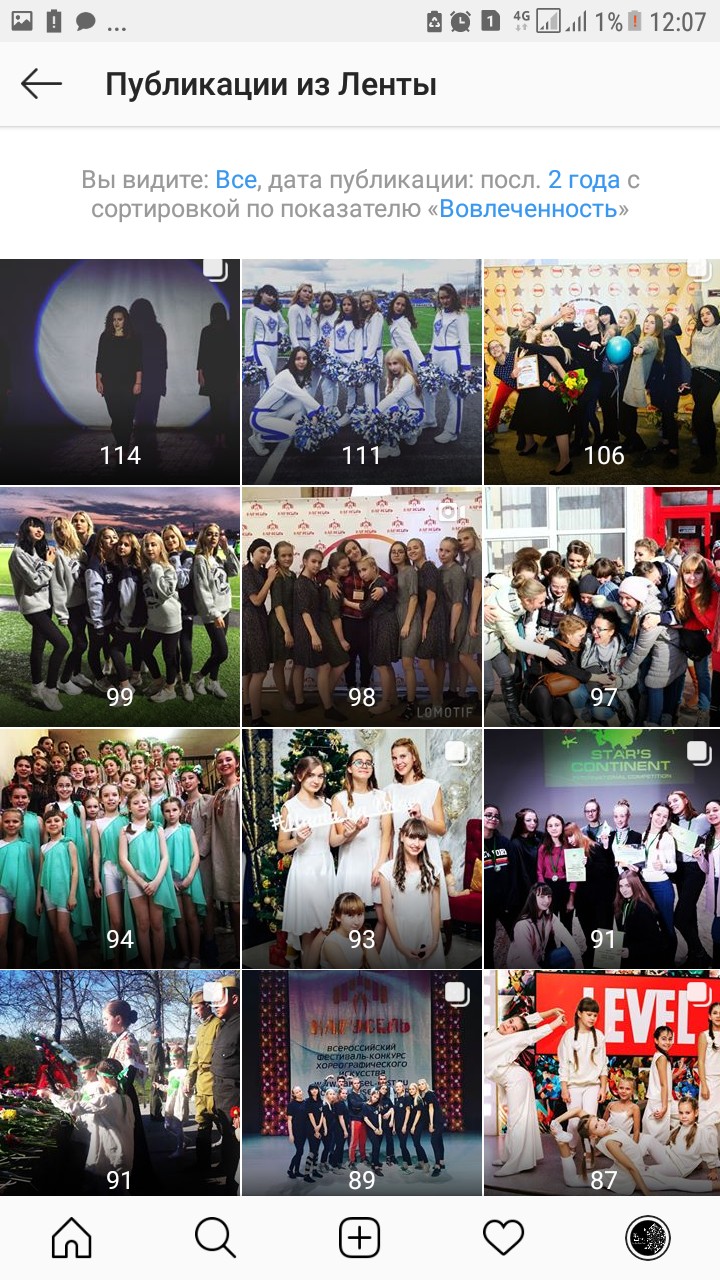 Участие в конкурсных мероприятиях по возрастному критериюВ данном графике приведена информация об участии воспитанников объединения в конкурсных мероприятиях за последние 3 года,  в соответствии с их возрастом. На графике видно, что  с каждым годом количество детей участвующих в соревновательном процессе растет. Участие в конкурсных мероприятиях по уровнюВ данном графике приведена информация об участии воспитанников объединения в конкурсных мероприятиях городского, областного, всероссийского и международного уровней за последние 3 года. На графике видно, что  с каждым годом количество конкурсных мероприятий растет и их уровень становится все выше. Например: если в 2016 году коллектив принял участие лишь в трех конкурсах Всероссийского уровня, то в 2018 году количество подобных конкурсных мероприятий увеличилось до 7. Информация об участии в социально-значимых мероприятияхВ  данном графике приведена информация об участии воспитанников объединения в социально-значимых мероприятиях за последние 3 года. По графику видно, что количество мероприятий данной направленности растет из года в год. На 2016 год было 6  мероприятий, 2017-4 , 2018 – 9 мероприятий. 